COMMUNITY CORRECTIONS PARTNERSHIP 
SUB-COMMITTEE REPORT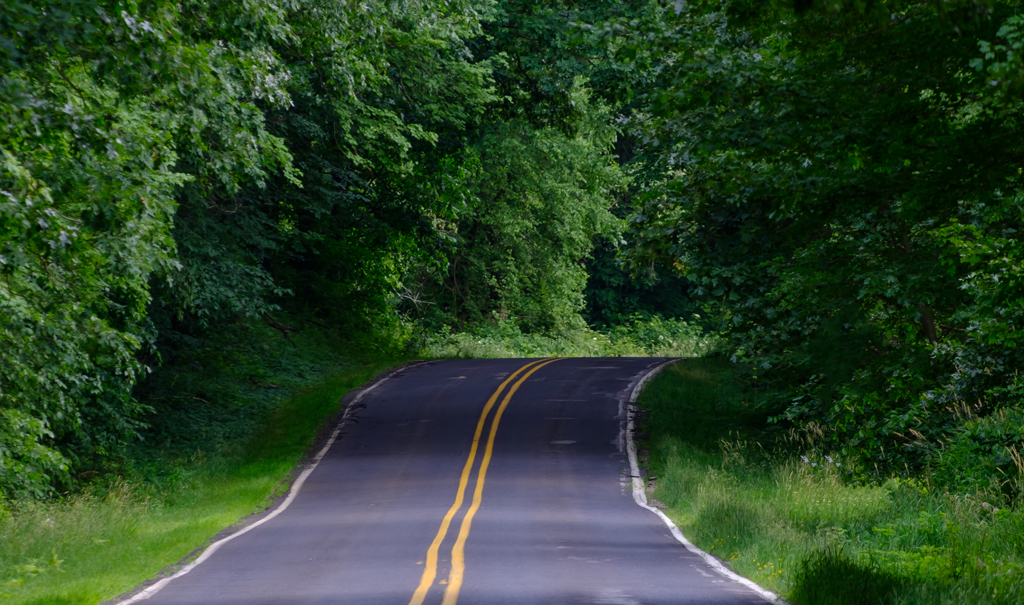 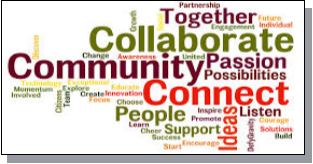 Sub-Committee NameFacilitator(s)Dates of Meetings# of Unduplicated AttendeesOrganizations represented at sub-committee meetingsRecommended Performance MeasuresCLIENT PERFORMANCE MEASURESNumber and percent of target population who obtained employment in the following categories:Full-time, part-time, temporary employment, self-employed/entrepreneur within one year of release (Temporary work defined as: days, weeks, months or seasonal)Include other benchmarks, such as: enrolled and placed, after release.Focus on employment vs. income (SSI benefits, etc)Number and percent of target population who retained employment for 90 days, 180 days, and 12 months after releaseTrack each benchmark as a separate measure for each time periodNumber and percent of employed target population that are:Earning more than a minimum wage Receiving full or partial benefits (sick leave, vacation, medical and dental – after a specified period of time from the employment date)Number and percent of target population receiving pre-release employment services/trainingRecommended StrategiesSub-Committee NameFacilitator(s)Dates of Meetings# of Unduplicated AttendeesOrganizations represented at sub-committee meetingsRecommended Performance MeasuresCLIENT PERFORMANCE MEASURESNumber and percent of target population who obtained employment in the following categories:Full-time, part-time, temporary employment, self-employed/entrepreneur within one year of release (Temporary work defined as: days, weeks, months or seasonal)Include other benchmarks, such as: enrolled and placed, after release.Focus on employment vs. income (SSI benefits, etc)Number and percent of target population who retained employment for 90 days, 180 days, and 12 months after releaseTrack each benchmark as a separate measure for each time periodNumber and percent of employed target population that are:Earning more than a minimum wage Receiving full or partial benefits (sick leave, vacation, medical and dental – after a specified period of time from the employment date)Number and percent of target population receiving pre-release employment services/trainingRecommended Strategies